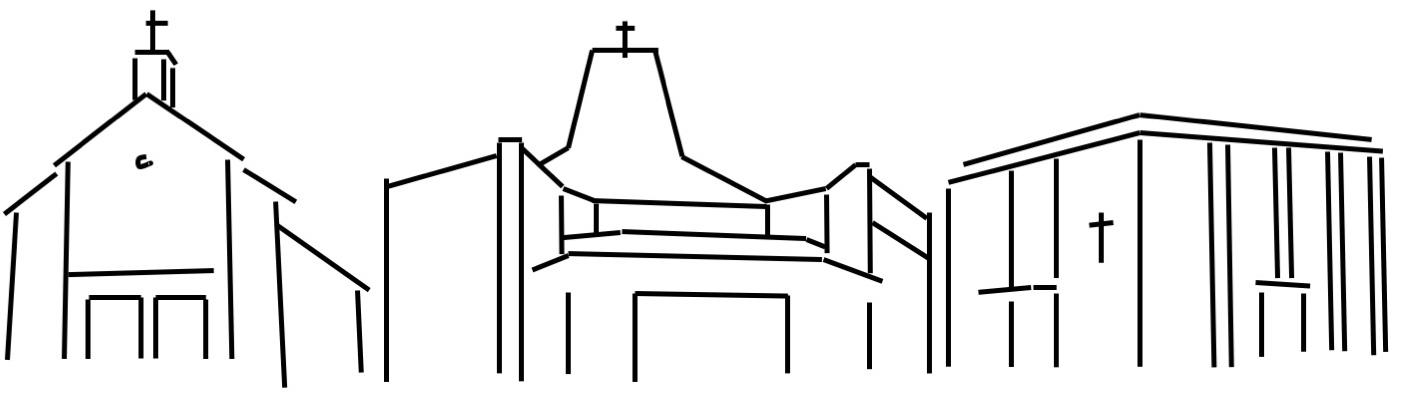 Herr, mache Du mich zu einem Werkzeug Deines Friedens.Lass mich dankbar sein für gütige Menschen: Vom kleinsten Kind bis zum prophetischen Papst.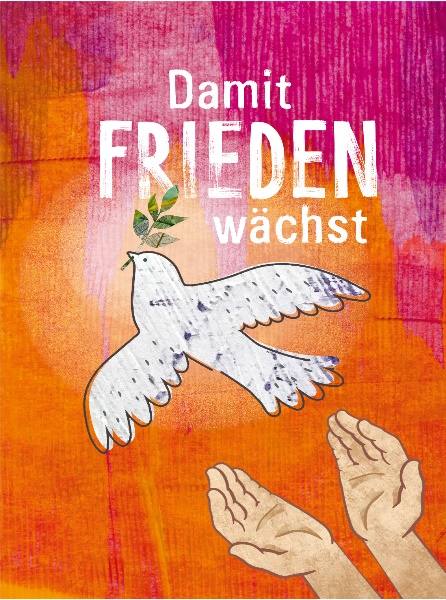 Herr, mache Du mich zu einem Werkzeug Deines Friedens durch Deinen Geist, der eingeschlossen ist in unseren Herzen!(Peter Klaus Honermann)                                                    *Renovabis – Kollekte am 18./19. Mai 2024*Sofern nicht anders angegeben, finden die Kollekten an den Wochenenden für die Pfarrgemeinde statt.Fronleichnam:An Fronleichnam werden alle Gemeindemitglieder eingeladen, die Hl. Messe um 19 Uhr in St. Ägidien mitzufeiern. Im Anschluss der Hl. Messe gibt es eine Prozession mit Prozessionsaltar am Schloss. Anschließend lädt die Pfarrgemeinde zu einem feierlichen Abschluss unter den Linden auf dem Spohrpatz ein.Aus dem Ortsteam St. Heinrich:Liebe Gemeinde, das Ortsteam St.Heinrich möchte Sie, in Absprache mit dem Kirchenvorstand, über eine bevorstehende Vermietung am Standort St.Heinrich informieren. Es werden zwei Büros im Pfarrhaus von der Caritas betrieben, sowie ein Raum im Pfarrheim unter gemeinsamer Nutzung zur Verfügung gestellt.Blumenschmuck in St. Heinrich: Wir suchen immer noch helfende Hände, die etwas Zeit in unseren Blumenschmuck für die Kirche investieren. Melden Sie sich dafür im Pfarrbüro oder in der Sakristei. Neue Schließanlage St. Bernward:Wer seinen Schlüssel bisher noch nicht ausgetauscht hat, möge sich bitte im Pfarrbüro melden.Beichtgelegenheit:Bitte wenden Sie sich an Pfarrer Drabik, Pater Alex oder das Pfarrbüro.Tauftermine:Für die Tauftermine nehmen Sie bitte Kontakt mit Pfarrer Drabik oder dem Pfarrbüro auf.Öffnungszeiten des Pfarrbüros St. Bernward:ÜPE-Team Braunschweig
für die Pfarreien St. Bernward und Hl. Geist:
Kontoverbindung:IBAN DE25 2505 0000 0002 8464 00Pfarrmitteilungen der Kath. Pfarrei St. Bernward Braunschweig
11. Mai - 26. Mai 2024Kath. Pfarrei St. Bernward BraunschweigSt. Hedwig RüningenSt. Bernward HeidbergSt. Heinricht Südstadt08/2024Pfarr – Info11.05 bis 26.05Samstag,11. Mai 2024 [Samstag der 6. Osterwoche]Kollekte:Projekt St. Bernward14:00 UhrTaufgottesdienst Leon von Maikowski in St. Bernward15:30 UhrTaufgottesdienst Lucy Rathsmann in St. Bernward17:00 UhrWortgottesfeier mit Kommunionausteilung in St. HedwigSonntag,12. Mai 2024 [7. Sonntag der Osterzeit]Kollekte:Projekt St. Bernward09:30 UhrHl. Messe in St. Bernward++ Eltern Lucie und Josef Prudlik; + Georg Dragon; + Ursula Bombis und + Bodo Apel11:00 UhrHl. Messe Dankgottesdienst der Kommunionkinder in St. Heinrich++ Rosa und Teofil Glowania, ++ Brüder Josef und Gerhard Glowania, + Agnes Wilczek und ++ Ang. der Familien Misch und GlowaniaDienstag,14. Mai 2024 [Dienstag der 7. Osterwoche]18:00 UhrMaiandacht in St. Bernward18:00 UhrHl. Messe in St. HedwigDonnerstag,16. Mai 2024 [Hl. Johannes Nepomuk]15:00 UhrHl. Messe in St. Bernward, anschl. Seniorennachmittag 18:00 UhrMaiandacht in St. HedwigFreitag,17. Mai 2024 [Freitag der 7. Osterwoche] Pfarrbüro geschlossen14:30 UhrRosenkranz in St. Heinrich, anschl.15:00 UhrHl. Messe in St. HeinrichSamstag,18. Mai 2024 [Hl. Johannes I.]Kollekte:Renovabis-Kollekte17:00 UhrHl. Messe in St. Hedwig, anschl.  Abendschoppen mit Ehepaar Schuhmacher Sonntag,19. Mai 2024 [Pfingsten]Kollekte:Renovabis-Kollekte09:30 UhrHl. Messe in St. Bernward++ Eltern Wellinski; ++ Luise, Waldemar und Petra Gora, ++ Hedwig und Johan Gora und ++ Elisabeth und Johan Kolodziej11:00 UhrHl. Messe in St. HeinrichWir beten um Gesundheit für Tadeusz Langowski;++ Jadwiga Langowski und Edmund Kruczowski;+ Peter und Pauline Schliwa, ++ Geschwister und ++ Ang.Montag,20. Mai 2024 [Pfingstmontag]11:00 UhrWortgottesfeier mit Kommunionausteilung in St. BernwardDienstag,18:00 Uhr21. Mai 2024 [Hl. Hermann Josef]Keine Hl. Messe in St. Hedwig18:00 UhrMaiandacht in St. BernwardDonnerstag,23. Mai 2024 Pfarrbüro geschlossen18:00 UhrMaiandacht in St. HedwigFreitag,24. Mai 2024 Pfarrbüro geschlossen14:30 UhrRosenkranz in St. Heinrich, anschl.15:00 UhrHl. Messe in St. HeinrichSamstag,25. Mai 2024 [Hl. Gregor VII.]Kollekte:Kollekte für den Katholikentag17:00 UhrHl. Messe in St. HedwigSonntag,26. Mai 2024 [Dreifaltigkeitssonntag]Kollekte:Kollekte für den Katholikentag09:30 UhrHl. Messe in St. Bernward+ Gertrud Nisar und ++ Ang. der Familie; +Dieter Katzy zum Jahrestag, +Richard Görlitz und++ Familie Katzy und Görlitz; ++ Hubert Wenzig und Kerstin Knöchelmann11:00 UhrHl. Messe in St. Heinrich